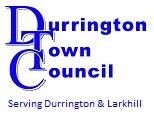 Durrington Town Council Village Hall, High Street, Durrington, SP4 8ADAll Town Council Meetings are open to the public and the media A meeting of the HR and Finance Committee will be held in the Village Hall at 18:30 on Tuesday 22nd September 2020. The agenda is set out below. The Village Hall is a Covid-19 secure facility and everybody attending is expected to comply with the current government guidance including but not limited to the wearing of face masks.AGENDA FHR 09/20 	PUBLIC QUESTIONS FHR 10/20	APOLOGIES FHR 11/20	DECLARATION OF INTERESTS FHR 12/20	TO APPROVE THE MINUTES of the HR and Finance Meeting held on the 1st June 2020FHR 13/20 	MATTERS ARISING FROM THE MINUTES FHR 14/20	TO CARRY OUT A REVIEW OF PARISH COUNCIL FINANCIAL RECORDS FOR AUGUST 2020 (RECEIPTS AND PAYMENTS) FHR 15/20	TO CONSIDER THE BUDGET IN LIGHT OF THE EFFECTS OF COVID-19FHR 16/20	TO CONSIDER EMPLOYERS RISK ASSESSMENTFHR 17/20	CLERK’S FEEDBACK ON WORK TO DATEFHR 18/20	DATE OF NEXT MEETING  